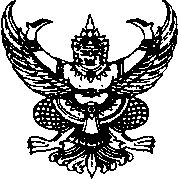 บันทึกข้อความส่วนราชการ  สำนักงานเลขานุการ  คณะวิศวกรรมศาสตร์ มหาวิทยาลัยอุบลราชธานี  โทร. ๓๓๐๓                                 ที่       อว. ๐๖๐๔.๘/	                           วันที่                         เรื่อง   หนังสือขออนุมัติและชี้แจงเหตุผลความจำเป็นกรณีขอยืมเงินทดรองราชการรายการใหม่แต่ยังมิได้ชำระหนี้เดิม-------------------------------------------------------------------------------------------------------------------------------------------เรียน ความเดิม ตามที่ข้าพเจ้า..................................................สังกัดภาควิชา/หน่วยงาน............................................... ได้รับอนุมัติให้ยืมเงินทดรองราชการจากคณะวิศวกรรมศาสตร์ เพื่อปฏิบัติราชการไปแล้ว รายละเอียดดังนี้	ดังนั้น เพื่อให้การดำเนินการจัดงาน/กิจกรรมดังกล่าว บรรลุวัตถุประสงค์ของโครงการ ซึ่งข้าพเจ้ายังมิได้ชำระหนี้รายการเดิม แต่มีความจำเป็นต้องยืมเงินรายการใหม่ จึงขออนุมัติยืมเงินทดราชการรายการใหม่ดังเหตุผลข้างต้นนี้           จึงเรียนมาเพื่อโปรดพิจารณา	..................................................                                 ………………………………………………	(.................................................)                               (.......................................................)	      ผู้ขออนุมัติยืมเงิน                                          หัวหน้างาน/หัวหน้าภาควิชา/รองคณบดี**หากผู้ยืม มีเหตุผลความจำเป็นอื่นๆ ที่ไม่สามารถส่งหลักฐานการจ่ายให้กับงานพัสดุหรืองานการเงินได้ ท่านสามารถปรับข้อความได้ตามเหตุผลจริง**เงินยืมเดิมที่ยังไม่เบิกจ่ายขออนุมัติยืมเงินรายการใหม่1.ชื่อกิจกรรม.........................................................................1.ชื่อกิจกรรม.........................................................................2.วงเงินยืมรายการเดิม..............................................บาท2.เงินเงินยืมรายการใหม่...........................................บาท3. ทั้งนี้ ข้าพเจ้าได้ส่งหลักฐานการเบิก/ใบเสร็จรับเงินแล้วดังนี้    ( ) ส่งใบเสร็จรับเงินที่งานพัสดุแล้ว 3. ( ) แนบต้นเรื่อง   ( ) และแนบสัญญายืมเงินมาด้วยแล้ว    ( ) และแนบใบรับใบเสร็จรับเงินของงานพัสดุมาด้วยแล้ว    ( ) หรือส่งหลักฐานที่งานการเงินแล้ว3. ( ) แนบต้นเรื่อง   ( ) และแนบสัญญายืมเงินมาด้วยแล้ว4.( ) ระบุเหตุผล/ความจำเป็นอื่นที่ยังไม่สามารถส่งหลักฐานการจ่ายได้.................................................................................3. ( ) แนบต้นเรื่อง   ( ) และแนบสัญญายืมเงินมาด้วยแล้ว..................................................................................................3. ( ) แนบต้นเรื่อง   ( ) และแนบสัญญายืมเงินมาด้วยแล้วเรียน คณบดี/รองคณบดีฝ่ายบริหาร....................................................................................              .............................................           (.................................................) จนท.การเงินความเห็นของคณบดี/รองคณบดีฝ่ายบริหาร(  ) อนุมัติ.....................................................................(  ) ไม่อนุมัติ ................................................................              .............................................           (..................................................) ผู้อนุมัติ